         ҠАРАР                                     № 6                     ПОСТАНОВЛЕНИЕ              «28» март 2012й.                                                       «28» марта 2012г. О внесении изменений в Постановление № 34 от 26 декабря 2011 года «Об утверждении порядка осуществления администрацией сельского поселения Зириклинский сельсовет муниципального района Шаранский район Республики Башкортостан бюджетных полномочий главных администраторов доходов бюджетов бюджетной системы Российской Федерации»В целях своевременного получения безвозмездных поступлений в бюджет сельских поселений и во избежание отнесения Управлением Федерального казначейства по Республике Башкортостан указанных платежей на невыясненные поступления,п о с т а н о в л я ю:1. Утвердить «Перечень кодов подвидов доходов по видам доходов, главными администраторами которых является администрация сельского поселения Зириклинский сельсовет муниципального района Шаранский район Республики Башкортостан» согласно приложению № 3 к настоящему постановлению.		2. Контроль за исполнением настоящего постановления оставляю за собой.Глава сельского поселения:                               Игдеев Р.С.                   Приложение № 3к постановлению администрации сельского поселения Зириклинский сельсовет муниципального района Шаранский район Республики Башкортостан от 28 марта  . № 6Переченькодов подвидов доходов по видам доходов, главными администраторамикоторых является администрация сельского поселения Зириклинский сельсовет муниципального района Шаранский район Республики БашкортостанВ целях упорядочения платежей, поступающих от предоставления субсидий, субвенций и иных межбюджетных трансфертов, имеющих целевое назначение, в рамках первого - четвертого знаков подвида доходов классификации доходов бюджетов по видам доходов.791 2 02 09054 10 0000 151 «Прочие безвозмездные поступления в бюджеты поселений от бюджетов муниципальных районов» установить следующую структуру кода подвида доходов:Башкортостан РеспубликаһыШаран районымуниципаль районыныңЕрекле ауыл Советыауыл биләмәһе ХакимиәтеЕрекле ауылы, Дуслык урамы, 2тел.(34769) 2-54-46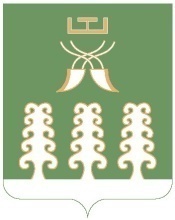 Республика БашкортостанАдминистрация  сельского поселения Зириклинский сельсоветмуниципального районаШаранский районс. Зириклы, ул.Дружбы, 2тел.(34769) 2-54-467301Прочие безвозмездные поступления 